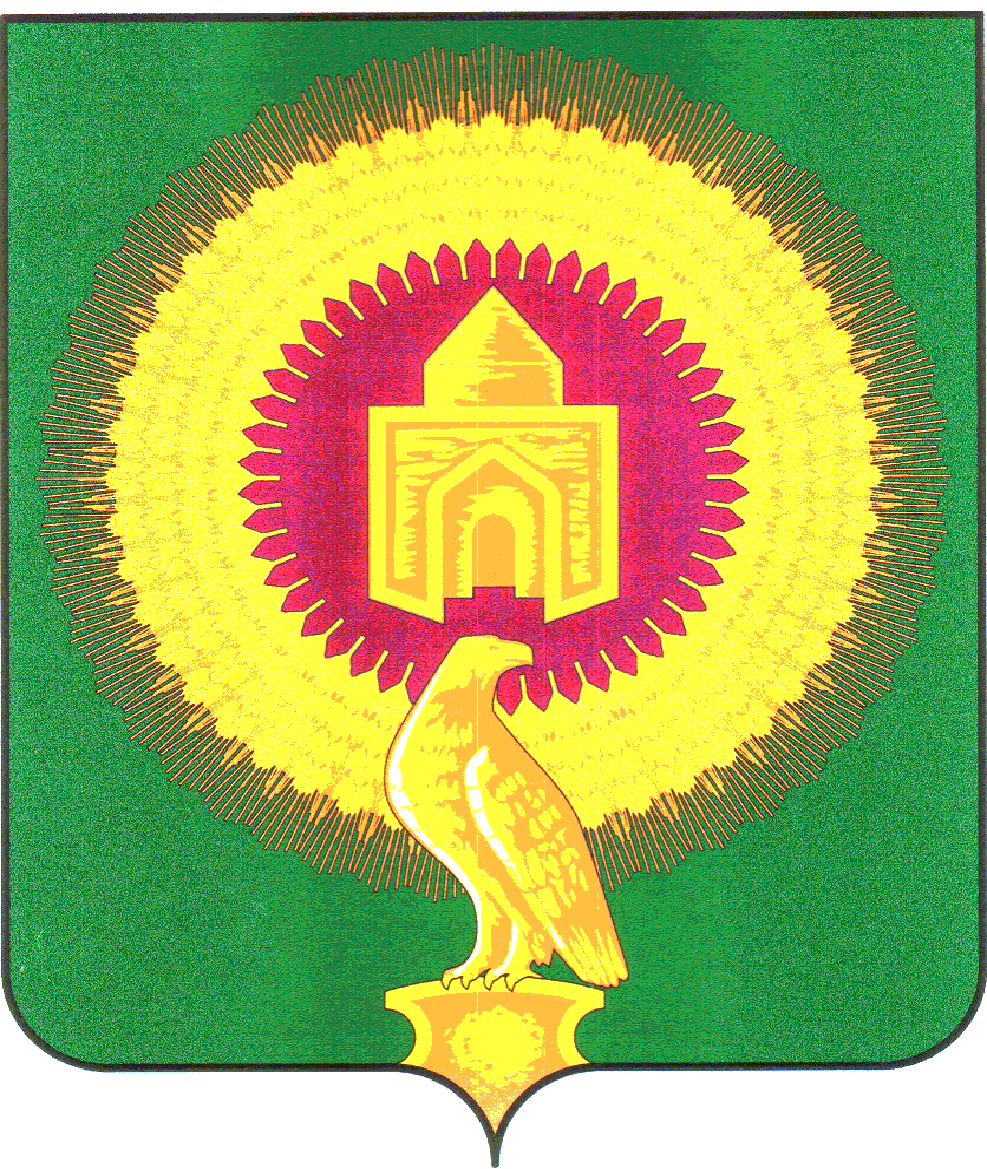 	Организатор торгов:  Администрация Аятского сельского поселения Варненского муниципального района Челябинской области (адрес: 47206 Челябинская область, Варненский район, п. Арчаглы-Аят, ул. Чкалова, д.2) в соответствии с Федеральным законом  от 21.12.2001г. № 178-ФЗ «О приватизации государственного и муниципального имущества» и решения депутатов № 10  от 29.05.2018 г. сообщает о результатах торгов, объявленных в газете «Советское село» от 14.07.2018 г. № 27, по лоту № 1 торги признаны состоявшимися. Победитель Кисилев Михаил Владимирович. Цена предложения 27 200 рублей.И.о. Главы Аятского сельского поселения                                         Т.Г. Истомина      АДМИНИСТРАЦИЯАЯТСКОГО  СЕЛЬСКОГО ПОСЕЛЕНИЯВАРНЕНСКОГО МУНИЦИПАЛЬНОГО РАЙОНАЧЕЛЯБИНСКОЙ ОБЛАСТИЮридический адрес:457206 Челябинская область Варненский район  п.Арчаглы-Аят  ул. Чкалова  2УФК  по Челябинской области (Администрация Аятского сельского поселения  Варненского  муниципального района Челябинской области)  л\сч в ФУ 0318160007000  р\ счет  40204810700000000120  БИК  047501001    Отделение Челябинск г. Челябинск  ОГРН 1027401533367,   ОКТМО  75614410 ИНН  7428000512    КПП  742801001 ОКВЭД  75.11.32 ОКПО 04269147  ОКПОФ 81 ОКФС 14  ОКОГУ   32200№На №от